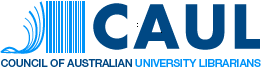 
Research Repository Community Days 2019Presentation Expression of Interest formPlease return to cpo@caul.edu.au by 9th August 2019
Research Repository Community Days 2019Presentation Expression of Interest formPlease return to cpo@caul.edu.au by 9th August 2019Presenter name: Email address: Name of Institution: Presentation type: Presentation (15 minute talk with 5 minutes for questions) Lightning talk (1 slide, about 3 minutes) Lead a workshop/discussion on a topic (time and format negotiable)Is this your first time presenting? Yes No UnsurePresentation title:Presentation title:Description of presentation:Description of presentation: